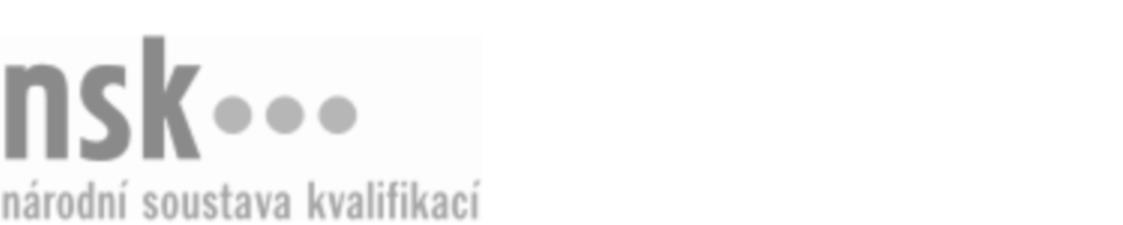 Kvalifikační standardKvalifikační standardKvalifikační standardKvalifikační standardKvalifikační standardKvalifikační standardKvalifikační standardKvalifikační standardModista/modistka (kód: 31-038-H) Modista/modistka (kód: 31-038-H) Modista/modistka (kód: 31-038-H) Modista/modistka (kód: 31-038-H) Modista/modistka (kód: 31-038-H) Modista/modistka (kód: 31-038-H) Modista/modistka (kód: 31-038-H) Autorizující orgán:Ministerstvo průmyslu a obchoduMinisterstvo průmyslu a obchoduMinisterstvo průmyslu a obchoduMinisterstvo průmyslu a obchoduMinisterstvo průmyslu a obchoduMinisterstvo průmyslu a obchoduMinisterstvo průmyslu a obchoduMinisterstvo průmyslu a obchoduMinisterstvo průmyslu a obchoduMinisterstvo průmyslu a obchoduMinisterstvo průmyslu a obchoduMinisterstvo průmyslu a obchoduSkupina oborů:Textilní výroba a oděvnictví (kód: 31)Textilní výroba a oděvnictví (kód: 31)Textilní výroba a oděvnictví (kód: 31)Textilní výroba a oděvnictví (kód: 31)Textilní výroba a oděvnictví (kód: 31)Textilní výroba a oděvnictví (kód: 31)Týká se povolání:ModistkaModistkaModistkaModistkaModistkaModistkaModistkaModistkaModistkaModistkaModistkaModistkaKvalifikační úroveň NSK - EQF:333333Odborná způsobilostOdborná způsobilostOdborná způsobilostOdborná způsobilostOdborná způsobilostOdborná způsobilostOdborná způsobilostNázevNázevNázevNázevNázevÚroveňÚroveňPřijetí zakázky na zhotovení modistického výrobku od zákazníkaPřijetí zakázky na zhotovení modistického výrobku od zákazníkaPřijetí zakázky na zhotovení modistického výrobku od zákazníkaPřijetí zakázky na zhotovení modistického výrobku od zákazníkaPřijetí zakázky na zhotovení modistického výrobku od zákazníka33Ruční individuální zhotovování návrhů a střihů modelových klobouků a modelových čepicRuční individuální zhotovování návrhů a střihů modelových klobouků a modelových čepicRuční individuální zhotovování návrhů a střihů modelových klobouků a modelových čepicRuční individuální zhotovování návrhů a střihů modelových klobouků a modelových čepicRuční individuální zhotovování návrhů a střihů modelových klobouků a modelových čepic33Příprava kloboučnických polotovarů; zakreslování poloh, kopírování a rozmnožování střihůPříprava kloboučnických polotovarů; zakreslování poloh, kopírování a rozmnožování střihůPříprava kloboučnických polotovarů; zakreslování poloh, kopírování a rozmnožování střihůPříprava kloboučnických polotovarů; zakreslování poloh, kopírování a rozmnožování střihůPříprava kloboučnických polotovarů; zakreslování poloh, kopírování a rozmnožování střihů33Příprava materiálů pro zhotovování pokrývek hlavy stříháním, řezáním a vysekávánímPříprava materiálů pro zhotovování pokrývek hlavy stříháním, řezáním a vysekávánímPříprava materiálů pro zhotovování pokrývek hlavy stříháním, řezáním a vysekávánímPříprava materiálů pro zhotovování pokrývek hlavy stříháním, řezáním a vysekávánímPříprava materiálů pro zhotovování pokrývek hlavy stříháním, řezáním a vysekáváním33Ruční zhotovování ozdob a květin z textilií a jiných materiálůRuční zhotovování ozdob a květin z textilií a jiných materiálůRuční zhotovování ozdob a květin z textilií a jiných materiálůRuční zhotovování ozdob a květin z textilií a jiných materiálůRuční zhotovování ozdob a květin z textilií a jiných materiálů33Ruční a strojové šití pokrývek hlavy, zhotovení a přišívání podšívek včetně vnitřního vybaveníRuční a strojové šití pokrývek hlavy, zhotovení a přišívání podšívek včetně vnitřního vybaveníRuční a strojové šití pokrývek hlavy, zhotovení a přišívání podšívek včetně vnitřního vybaveníRuční a strojové šití pokrývek hlavy, zhotovení a přišívání podšívek včetně vnitřního vybaveníRuční a strojové šití pokrývek hlavy, zhotovení a přišívání podšívek včetně vnitřního vybavení33Povrchové úpravy polotovarů a klobouků a následné dotvarovávání a zdobení pokrývek hlavyPovrchové úpravy polotovarů a klobouků a následné dotvarovávání a zdobení pokrývek hlavyPovrchové úpravy polotovarů a klobouků a následné dotvarovávání a zdobení pokrývek hlavyPovrchové úpravy polotovarů a klobouků a následné dotvarovávání a zdobení pokrývek hlavyPovrchové úpravy polotovarů a klobouků a následné dotvarovávání a zdobení pokrývek hlavy33Ruční tvarování a zdobení modelových klobouků a modelových čepicRuční tvarování a zdobení modelových klobouků a modelových čepicRuční tvarování a zdobení modelových klobouků a modelových čepicRuční tvarování a zdobení modelových klobouků a modelových čepicRuční tvarování a zdobení modelových klobouků a modelových čepic33Posuzování kvality hotových pokrývek hlavy a modistických výrobkůPosuzování kvality hotových pokrývek hlavy a modistických výrobkůPosuzování kvality hotových pokrývek hlavy a modistických výrobkůPosuzování kvality hotových pokrývek hlavy a modistických výrobkůPosuzování kvality hotových pokrývek hlavy a modistických výrobků33Zpracování výsledné kalkulace zhotovení modistického výrobku a předání zakázky zákazníkoviZpracování výsledné kalkulace zhotovení modistického výrobku a předání zakázky zákazníkoviZpracování výsledné kalkulace zhotovení modistického výrobku a předání zakázky zákazníkoviZpracování výsledné kalkulace zhotovení modistického výrobku a předání zakázky zákazníkoviZpracování výsledné kalkulace zhotovení modistického výrobku a předání zakázky zákazníkovi33Modista/modistka,  28.03.2024 21:04:55Modista/modistka,  28.03.2024 21:04:55Modista/modistka,  28.03.2024 21:04:55Modista/modistka,  28.03.2024 21:04:55Strana 1 z 2Strana 1 z 2Kvalifikační standardKvalifikační standardKvalifikační standardKvalifikační standardKvalifikační standardKvalifikační standardKvalifikační standardKvalifikační standardPlatnost standarduPlatnost standarduPlatnost standarduPlatnost standarduPlatnost standarduPlatnost standarduPlatnost standarduStandard je platný od: 15.01.2021Standard je platný od: 15.01.2021Standard je platný od: 15.01.2021Standard je platný od: 15.01.2021Standard je platný od: 15.01.2021Standard je platný od: 15.01.2021Standard je platný od: 15.01.2021Modista/modistka,  28.03.2024 21:04:55Modista/modistka,  28.03.2024 21:04:55Modista/modistka,  28.03.2024 21:04:55Modista/modistka,  28.03.2024 21:04:55Strana 2 z 2Strana 2 z 2